Inschrijfformulier Nestores Voorjaarscongres Reinier de Graaf Gasthuis in Delft
Dinsdag 16 april 2019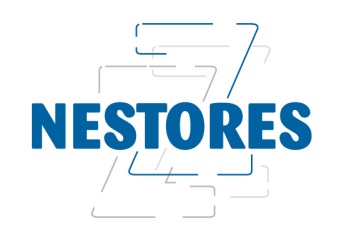 
KostenDe deelnamekosten voor de Nestores Voorjaarscongres incl. diner bedragen € 45,- p.p.U ontvangt hiervoor een factuur.AnnuleringsvoorwaardenBij annulering tot een week voor aanvang zijn geen kosten verschuldigd. Bij annulering binnen één week voor aanvang zijn wij helaas genoodzaakt om de volledige deelnamekosten in rekening te brengen.U wordt verzocht dit aanmeldingsformulier vóór 5 april 2019 te retourneren naar Marcia Sloos via info@nestores.nl of per post te verzenden naar onderstaand adres.NestoresT.a.v. Marcia SloosPostbus 1123700 AC ZeistNESTORES LIDPARTNERVOORNAAM:VOORNAAM:ACHTERNAAM:ACHTERNAAM:Diner Diner Diner Voorkeur dinerVlees / Vis / Vegetarisch#Vlees / Vis / Vegetarisch#Dieetwensen?